			 	           	            

Motie “Initiatiefvoorstel stadhuis Willemsoord”

De raad van de gemeente Den Helder, in openbare vergadering bijeen op 11 mei 2020,

constaterende dat: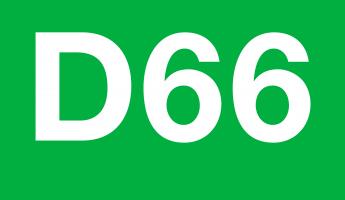 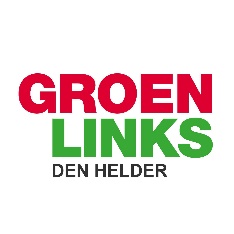 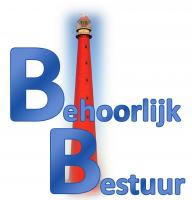 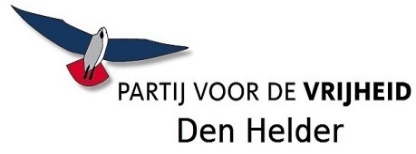 
- Het bestemmingsplan Willemsoord is gebaseerd op drie pijlers: het Uitwerkingsplan Stadshart (2008), het Visiedocument Willemsoord met daarbij vastgesteld de paragrafen van de Cultuur Historische Waardestelling (2011) en een serie werksessies met inwoners, ondernemers en gebruikers van Den Helder in de eerste helft van 2011;

- De gemeenteraad op 11 februari 2013 het Bestemmingsplan Willemsoord 2012 na afweging van alle planologische gevolgen heeft vastgesteld; 

- Het bestemmingsplan aangeeft dat op Willemsoord zich een nautisch kwartier ontwikkelt in het zuidelijk deel van het terrein, geconcentreerd in en rond de gebouwen 66 en 73 met nautisch gerichte bedrijvigheid (nautische detailhandel, ambachtelijke bedrijven, onderhoud en restauratie monumentale schepen);

- Het college in haar bedenking(en) op het initiatiefvoorstel liet optekenen dat een vestiging van het stadhuis op Willemsoord zou passen binnen het vigerende beleidsplan door beroep te doen op de bestemming “Gemengd-maatschappelijke voorziening”.overwegende dat: 
- De visie op de stedenbouwkundige ontwikkeling, zoals die in paragraaf 1.4 (interpretatie waardestellingen geprojecteerd op toekomstige ontwikkelingen) van de notitie van Prof. Asselbergs is beschreven, een door college en raad gedeelde visie is die nimmer is herroepen;

- Het college met betrekking tot de vestiging van het stadhuis op Willemsoord gebruik maakt van de bijzondere aanduiding “Nautisch hoofdkwartier” enkel en alleen om aan te sluiten bij het vereiste nautische karakter van de planologische bestemming op Willemsoord Zuid;

- Nergens ter wereld een stadhuis wordt aangeduid als “Nautisch hoofdkwartier”;

- In het bestemmingsplan nergens is aangegeven dat het stadhuis of een andere maatschappelijke voorziening ten behoeve van openbare dienstverlening op Willemsoord zou worden gevestigd;


- Het Coalitieakkoord geen gewag maakt van een stadhuis op Willemsoord en in partijprogramma’s wordt gesproken over andere alternatieven;

- De gemeenteraad bij vaststelling van het bestemmingsplan daarom geen afweging heeft gemaakt van alle gevolgen van de situering van een nieuw stadhuis op Willemsoord;
- In de regels bij het bestemmingsplan bij de definitie “maatschappelijke voorzieningen” in tegenstelling tot die van “kantoor” de baliefunctie ontbreekt;
- Binnen de definitie “maatschappelijke voorzieningen” openbare dienstverlening is opgenomen, maar dat dit niet nader is gepreciseerd;
- Gelet op de overige mogelijke invullingen van “maatschappelijke voorziening”  de toevoeging “openbaar bestuur” ontbreekt;
- Het college met betrekking tot de vestiging van het stadhuis in gebouw 66 zich beroept op de functie “maatschappelijke voorzieningen” om daarmee de beperking in vierkante meters genoemd bij de functie “ kantoor”  te ontlopen; 
- De toelichting op het vigerend bestemmingsplan ten aanzien van gebouw 66 vermeldt dat de monumentale waarde van dit gebouw bouwkundige aanpassingen niet toelaat en dit monument niet alleen een Rijksmonument is, maar ook een “beschermd stadsgezicht”.
- Bij vaststelling van het bestemmingsplan Willemsoord 2012 de optie van een nieuw stadhuis niet is opgenomen en de raad toen over deze ontwikkeling geen zorgvuldige afweging heeft kunnen maken inzake de integrale planologische gevolgen;  
- Het college met zijn enige bedenking tegen het initiatiefvoorstel, voorbij gaat aan de nog immer vigerende en breed gedragen visie op de stedenbouwkundige ontwikkeling van Willemsoord, zoals in eerder aangehaalde documenten is verwoord; 
- Gelet op de regels bij het bestemmingsplan in combinatie met de in de pijlers en in de toelichting op het bestemmingsplan neergelegde visie op de stedenbouwkundige ontwikkeling van Willemsoord, het niet mogelijk is om een nieuw stadhuis op Willemsoord te ontwikkelen;
Roept het college op:

- De voorbereidingen voor het vestigen van een stadhuis op Willemsoord per direct te stoppen.

H.S. Mosk	M. Boessenkool  	S. Hamerslag 		L.G.J.M. van Esdonk
D66 		GroenLinks 		Behoorlijk Bestuur 	PVV Den Helder
